ПАВЛОГРАДСЬКА МІСЬКА РАДАВИКОНАВЧИЙ КОМІТЕТР І Ш Е Н Н Я22.09.2021р.	                  м. Павлоград					№ 834Про погодження заяви про  наміри ФОП Цикаловій  І.В. Згідно з ст. 40 Закону України «Про місцеве самоврядування в Україні»,                  ст. 19 Закону України «Про охорону навколишнього природного середовища», керуючись ДБН А.2.2.-1-2003 «Проектування. Склад і зміст матеріалів оцінки впливів на навколишнє середовище (ОВНС) при проектуванні і будівництві підприємств, будинків і споруд» та розглянувши заяву про наміри                            ФОП  Цикалової І.В.  по реалізації  проекту  «Монтаж/ демонтаж окремих виробничих споруд  без перепрофілювання обладнання підприємства  по переробці риби» за адресою: вул. Павлоградська, 1а,  м. Павлоград, Дніпропетровська область,  виконавчий комітет Павлоградської міської радиВИРІШИВ:1. Погодити заяву про наміри ФОП  Цикаловій І.В.  по реалізації  проекту  «Монтаж/ демонтаж окремих виробничих споруд  без перепрофілювання обладнання підприємства  по переробці риби» за адресою:                                       вул. Павлоградська, 1а,  м. Павлоград, Дніпропетровська область. 2. Уповноважити міського голову Вершину А.О. підписати заяву про наміри  ФОП  Цикаловій І.В.  по реалізації  проекту  «Монтаж/ демонтаж окремих виробничих споруд  без перепрофілювання обладнання підприємства  по переробці риби» за адресою: вул. Павлоградська, 1а,  м. Павлоград, Дніпропетровська область. 3. Координацію роботи щодо виконання даного рішення покласти на начальника управління комунального господарства та будівництва              Завгороднього А.Ю., контроль на першого заступника міського голови -  Радіонова О.М.  Міський  головаА.О. Вершина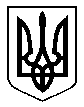 